AFL1 (1) : S'engager pour composer et réaliser un enchaînement à visée esthétique ou acrobatique destiné à être jugé, en combinant des formes corporelles codifiées.AFL1 (2) : S'engager pour composer et interpréter une chorégraphie collective, selon un projet artistique en mobilisant une motricité expressive et des procédés de composition.*Saut de cheval : seul cet élément est à évaluer, sur un total de 12 points.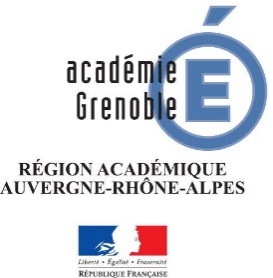 FICHE CERTIFICATIVE d’APSA (FCA) – CA3BACCALAURÉAT GÉNÉRAL ET TECHNOLOGIQUEFICHE CERTIFICATIVE d’APSA (FCA) – CA3BACCALAURÉAT GÉNÉRAL ET TECHNOLOGIQUEFICHE CERTIFICATIVE d’APSA (FCA) – CA3BACCALAURÉAT GÉNÉRAL ET TECHNOLOGIQUEFICHE CERTIFICATIVE d’APSA (FCA) – CA3BACCALAURÉAT GÉNÉRAL ET TECHNOLOGIQUEFICHE CERTIFICATIVE d’APSA (FCA) – CA3BACCALAURÉAT GÉNÉRAL ET TECHNOLOGIQUEFICHE CERTIFICATIVE d’APSA (FCA) – CA3BACCALAURÉAT GÉNÉRAL ET TECHNOLOGIQUEFICHE CERTIFICATIVE d’APSA (FCA) – CA3BACCALAURÉAT GÉNÉRAL ET TECHNOLOGIQUEFICHE CERTIFICATIVE d’APSA (FCA) – CA3BACCALAURÉAT GÉNÉRAL ET TECHNOLOGIQUEFICHE CERTIFICATIVE d’APSA (FCA) – CA3BACCALAURÉAT GÉNÉRAL ET TECHNOLOGIQUEFICHE CERTIFICATIVE d’APSA (FCA) – CA3BACCALAURÉAT GÉNÉRAL ET TECHNOLOGIQUEFICHE CERTIFICATIVE d’APSA (FCA) – CA3BACCALAURÉAT GÉNÉRAL ET TECHNOLOGIQUEFICHE CERTIFICATIVE d’APSA (FCA) – CA3BACCALAURÉAT GÉNÉRAL ET TECHNOLOGIQUESoumise àvalidation lejj/mm/aaÉducation Physique & Sportive - Enseignement de spécialité EPPCSÉducation Physique & Sportive - Enseignement de spécialité EPPCSÉducation Physique & Sportive - Enseignement de spécialité EPPCSSoumise àvalidation lejj/mm/aaÉtablissementÉtablissement  UAI :  UAI :Nom :Commune :Commune :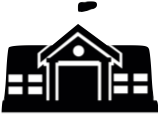 Contexte de l’établissement et choix réalisés par l’équipe pédagogique :Contexte de l’établissement et choix réalisés par l’équipe pédagogique :Expliciter les choix pédagogiques réalisés par l’équipe sur :  l’activité support, la forme scolaire de pratique privilégiée au regard de la spécificité du public de votre établissement....Expliciter les choix pédagogiques réalisés par l’équipe sur :  l’activité support, la forme scolaire de pratique privilégiée au regard de la spécificité du public de votre établissement....Expliciter les choix pédagogiques réalisés par l’équipe sur :  l’activité support, la forme scolaire de pratique privilégiée au regard de la spécificité du public de votre établissement....Expliciter les choix pédagogiques réalisés par l’équipe sur :  l’activité support, la forme scolaire de pratique privilégiée au regard de la spécificité du public de votre établissement....Expliciter les choix pédagogiques réalisés par l’équipe sur :  l’activité support, la forme scolaire de pratique privilégiée au regard de la spécificité du public de votre établissement....Expliciter les choix pédagogiques réalisés par l’équipe sur :  l’activité support, la forme scolaire de pratique privilégiée au regard de la spécificité du public de votre établissement....Expliciter les choix pédagogiques réalisés par l’équipe sur :  l’activité support, la forme scolaire de pratique privilégiée au regard de la spécificité du public de votre établissement....Expliciter les choix pédagogiques réalisés par l’équipe sur :  l’activité support, la forme scolaire de pratique privilégiée au regard de la spécificité du public de votre établissement....Expliciter les choix pédagogiques réalisés par l’équipe sur :  l’activité support, la forme scolaire de pratique privilégiée au regard de la spécificité du public de votre établissement....Expliciter les choix pédagogiques réalisés par l’équipe sur :  l’activité support, la forme scolaire de pratique privilégiée au regard de la spécificité du public de votre établissement....Expliciter les choix pédagogiques réalisés par l’équipe sur :  l’activité support, la forme scolaire de pratique privilégiée au regard de la spécificité du public de votre établissement....Champ d’Apprentissage (CA)Champ d’Apprentissage (CA)Champ d’Apprentissage (CA)Champ d’Apprentissage (CA)Champ d’Apprentissage (CA)Champ d’Apprentissage (CA)Champ d’Apprentissage (CA)Champ d’Apprentissage (CA)Champ d’Apprentissage (CA)Attendus de Fin de Lycée (AFL)Attendus de Fin de Lycée (AFL)Attendus de Fin de Lycée (AFL)Attendus de Fin de Lycée (AFL)Attendus de Fin de Lycée (AFL)CA3CA3CA3CA3CA3CA3CA3CA3CA3AFL1 (1) ou (2)AFL1 (1) ou (2)AFL1 (1) ou (2)AFL1 (1) ou (2)AFL1 (1) ou (2)Réaliser une prestation corporelle destinée à être vue et appréciéeL’élève s’exprime corporellement devant un public ou un jury. Deux modes de pratiques sont distingués : l’un à partir de formes corporelles codifiées conduisant à un enchaînement ou à une composition (1) ; -  l’autre à partir de réalisations corporelles expressives conduisant à une chorégraphie (2).Réaliser une prestation corporelle destinée à être vue et appréciéeL’élève s’exprime corporellement devant un public ou un jury. Deux modes de pratiques sont distingués : l’un à partir de formes corporelles codifiées conduisant à un enchaînement ou à une composition (1) ; -  l’autre à partir de réalisations corporelles expressives conduisant à une chorégraphie (2).Réaliser une prestation corporelle destinée à être vue et appréciéeL’élève s’exprime corporellement devant un public ou un jury. Deux modes de pratiques sont distingués : l’un à partir de formes corporelles codifiées conduisant à un enchaînement ou à une composition (1) ; -  l’autre à partir de réalisations corporelles expressives conduisant à une chorégraphie (2).Réaliser une prestation corporelle destinée à être vue et appréciéeL’élève s’exprime corporellement devant un public ou un jury. Deux modes de pratiques sont distingués : l’un à partir de formes corporelles codifiées conduisant à un enchaînement ou à une composition (1) ; -  l’autre à partir de réalisations corporelles expressives conduisant à une chorégraphie (2).Réaliser une prestation corporelle destinée à être vue et appréciéeL’élève s’exprime corporellement devant un public ou un jury. Deux modes de pratiques sont distingués : l’un à partir de formes corporelles codifiées conduisant à un enchaînement ou à une composition (1) ; -  l’autre à partir de réalisations corporelles expressives conduisant à une chorégraphie (2).Réaliser une prestation corporelle destinée à être vue et appréciéeL’élève s’exprime corporellement devant un public ou un jury. Deux modes de pratiques sont distingués : l’un à partir de formes corporelles codifiées conduisant à un enchaînement ou à une composition (1) ; -  l’autre à partir de réalisations corporelles expressives conduisant à une chorégraphie (2).Réaliser une prestation corporelle destinée à être vue et appréciéeL’élève s’exprime corporellement devant un public ou un jury. Deux modes de pratiques sont distingués : l’un à partir de formes corporelles codifiées conduisant à un enchaînement ou à une composition (1) ; -  l’autre à partir de réalisations corporelles expressives conduisant à une chorégraphie (2).Réaliser une prestation corporelle destinée à être vue et appréciéeL’élève s’exprime corporellement devant un public ou un jury. Deux modes de pratiques sont distingués : l’un à partir de formes corporelles codifiées conduisant à un enchaînement ou à une composition (1) ; -  l’autre à partir de réalisations corporelles expressives conduisant à une chorégraphie (2).Réaliser une prestation corporelle destinée à être vue et appréciéeL’élève s’exprime corporellement devant un public ou un jury. Deux modes de pratiques sont distingués : l’un à partir de formes corporelles codifiées conduisant à un enchaînement ou à une composition (1) ; -  l’autre à partir de réalisations corporelles expressives conduisant à une chorégraphie (2).(1) - S’engager pour composer et réaliser un enchainement à visée esthétique ou acrobatique destiné à être jugé, en combinant des formes corporelles codifiées.     ou(2) - S’engager pour composer et interpréter une chorégraphie collective, selon un projet artistique en mobilisant une motricité expressive et des procédés de composition.(1) - S’engager pour composer et réaliser un enchainement à visée esthétique ou acrobatique destiné à être jugé, en combinant des formes corporelles codifiées.     ou(2) - S’engager pour composer et interpréter une chorégraphie collective, selon un projet artistique en mobilisant une motricité expressive et des procédés de composition.(1) - S’engager pour composer et réaliser un enchainement à visée esthétique ou acrobatique destiné à être jugé, en combinant des formes corporelles codifiées.     ou(2) - S’engager pour composer et interpréter une chorégraphie collective, selon un projet artistique en mobilisant une motricité expressive et des procédés de composition.(1) - S’engager pour composer et réaliser un enchainement à visée esthétique ou acrobatique destiné à être jugé, en combinant des formes corporelles codifiées.     ou(2) - S’engager pour composer et interpréter une chorégraphie collective, selon un projet artistique en mobilisant une motricité expressive et des procédés de composition.(1) - S’engager pour composer et réaliser un enchainement à visée esthétique ou acrobatique destiné à être jugé, en combinant des formes corporelles codifiées.     ou(2) - S’engager pour composer et interpréter une chorégraphie collective, selon un projet artistique en mobilisant une motricité expressive et des procédés de composition.Activité Physique Sportive Artistique (APSA)Activité Physique Sportive Artistique (APSA)Activité Physique Sportive Artistique (APSA)Activité Physique Sportive Artistique (APSA)Activité Physique Sportive Artistique (APSA)Activité Physique Sportive Artistique (APSA)Activité Physique Sportive Artistique (APSA)Activité Physique Sportive Artistique (APSA)Activité Physique Sportive Artistique (APSA)Compétence de fin de séquence caractérisant l’attendu de Fin de Lycée (AFL) dans l’APSACompétence de fin de séquence caractérisant l’attendu de Fin de Lycée (AFL) dans l’APSACompétence de fin de séquence caractérisant l’attendu de Fin de Lycée (AFL) dans l’APSACompétence de fin de séquence caractérisant l’attendu de Fin de Lycée (AFL) dans l’APSACompétence de fin de séquence caractérisant l’attendu de Fin de Lycée (AFL) dans l’APSACocher l’APSA traitée (sélectionner la case et y saisir un « x »)Nationale :  Acrosport,  Arts du cirque,   Danse(s),  GymnastiqueAcadémique : aucuneÉtablissement :  à préciser ici :Attention : 1 seule APSA Établissement par lycée.Cocher l’APSA traitée (sélectionner la case et y saisir un « x »)Nationale :  Acrosport,  Arts du cirque,   Danse(s),  GymnastiqueAcadémique : aucuneÉtablissement :  à préciser ici :Attention : 1 seule APSA Établissement par lycée.Cocher l’APSA traitée (sélectionner la case et y saisir un « x »)Nationale :  Acrosport,  Arts du cirque,   Danse(s),  GymnastiqueAcadémique : aucuneÉtablissement :  à préciser ici :Attention : 1 seule APSA Établissement par lycée.Cocher l’APSA traitée (sélectionner la case et y saisir un « x »)Nationale :  Acrosport,  Arts du cirque,   Danse(s),  GymnastiqueAcadémique : aucuneÉtablissement :  à préciser ici :Attention : 1 seule APSA Établissement par lycée.Cocher l’APSA traitée (sélectionner la case et y saisir un « x »)Nationale :  Acrosport,  Arts du cirque,   Danse(s),  GymnastiqueAcadémique : aucuneÉtablissement :  à préciser ici :Attention : 1 seule APSA Établissement par lycée.Cocher l’APSA traitée (sélectionner la case et y saisir un « x »)Nationale :  Acrosport,  Arts du cirque,   Danse(s),  GymnastiqueAcadémique : aucuneÉtablissement :  à préciser ici :Attention : 1 seule APSA Établissement par lycée.Cocher l’APSA traitée (sélectionner la case et y saisir un « x »)Nationale :  Acrosport,  Arts du cirque,   Danse(s),  GymnastiqueAcadémique : aucuneÉtablissement :  à préciser ici :Attention : 1 seule APSA Établissement par lycée.Cocher l’APSA traitée (sélectionner la case et y saisir un « x »)Nationale :  Acrosport,  Arts du cirque,   Danse(s),  GymnastiqueAcadémique : aucuneÉtablissement :  à préciser ici :Attention : 1 seule APSA Établissement par lycée.Cocher l’APSA traitée (sélectionner la case et y saisir un « x »)Nationale :  Acrosport,  Arts du cirque,   Danse(s),  GymnastiqueAcadémique : aucuneÉtablissement :  à préciser ici :Attention : 1 seule APSA Établissement par lycée.Saisir la compétence définie par l’équipe EPS...Saisir la compétence définie par l’équipe EPS...Saisir la compétence définie par l’équipe EPS...Saisir la compétence définie par l’équipe EPS...Saisir la compétence définie par l’équipe EPS...Principes d’évaluationPrincipes d’évaluationPrincipes d’évaluationPrincipes d’évaluationPrincipes d’évaluationPrincipes d’évaluationPrincipes d’évaluationPrincipes d’évaluationPrincipes d’évaluationPrincipes d’évaluationPrincipes d’évaluationPrincipes d’évaluationPrincipes d’évaluationPrincipes d’évaluationL'épreuve respecte les principes d'élaboration du référentiel national du champ d'apprentissage :L'épreuve engage le candidat à présenter une composition collective ou individuelle devant un public.Un seul passage est autorisé excepté au saut de cheval où 2 tentatives sont permises pour chacun des sauts choisis.Le cadre de l'épreuve est défini par l'équipe pédagogique : espace de pratique, durée (minimale à maximale ;et suffisante pour révéler I'AFL), environnement sonore, tenue, éléments scénographiques, accessoires, nombre d'élèves maximal dans le groupe.Les projets de composition sont présentés avant l'épreuve par les élèves, à l'oral ou à l'écrit (exemples : titre, thème, propos, enchaînement, ...)L'épreuve respecte les principes d'élaboration du référentiel national du champ d'apprentissage :L'épreuve engage le candidat à présenter une composition collective ou individuelle devant un public.Un seul passage est autorisé excepté au saut de cheval où 2 tentatives sont permises pour chacun des sauts choisis.Le cadre de l'épreuve est défini par l'équipe pédagogique : espace de pratique, durée (minimale à maximale ;et suffisante pour révéler I'AFL), environnement sonore, tenue, éléments scénographiques, accessoires, nombre d'élèves maximal dans le groupe.Les projets de composition sont présentés avant l'épreuve par les élèves, à l'oral ou à l'écrit (exemples : titre, thème, propos, enchaînement, ...)L'épreuve respecte les principes d'élaboration du référentiel national du champ d'apprentissage :L'épreuve engage le candidat à présenter une composition collective ou individuelle devant un public.Un seul passage est autorisé excepté au saut de cheval où 2 tentatives sont permises pour chacun des sauts choisis.Le cadre de l'épreuve est défini par l'équipe pédagogique : espace de pratique, durée (minimale à maximale ;et suffisante pour révéler I'AFL), environnement sonore, tenue, éléments scénographiques, accessoires, nombre d'élèves maximal dans le groupe.Les projets de composition sont présentés avant l'épreuve par les élèves, à l'oral ou à l'écrit (exemples : titre, thème, propos, enchaînement, ...)L'épreuve respecte les principes d'élaboration du référentiel national du champ d'apprentissage :L'épreuve engage le candidat à présenter une composition collective ou individuelle devant un public.Un seul passage est autorisé excepté au saut de cheval où 2 tentatives sont permises pour chacun des sauts choisis.Le cadre de l'épreuve est défini par l'équipe pédagogique : espace de pratique, durée (minimale à maximale ;et suffisante pour révéler I'AFL), environnement sonore, tenue, éléments scénographiques, accessoires, nombre d'élèves maximal dans le groupe.Les projets de composition sont présentés avant l'épreuve par les élèves, à l'oral ou à l'écrit (exemples : titre, thème, propos, enchaînement, ...)L'épreuve respecte les principes d'élaboration du référentiel national du champ d'apprentissage :L'épreuve engage le candidat à présenter une composition collective ou individuelle devant un public.Un seul passage est autorisé excepté au saut de cheval où 2 tentatives sont permises pour chacun des sauts choisis.Le cadre de l'épreuve est défini par l'équipe pédagogique : espace de pratique, durée (minimale à maximale ;et suffisante pour révéler I'AFL), environnement sonore, tenue, éléments scénographiques, accessoires, nombre d'élèves maximal dans le groupe.Les projets de composition sont présentés avant l'épreuve par les élèves, à l'oral ou à l'écrit (exemples : titre, thème, propos, enchaînement, ...)L'épreuve respecte les principes d'élaboration du référentiel national du champ d'apprentissage :L'épreuve engage le candidat à présenter une composition collective ou individuelle devant un public.Un seul passage est autorisé excepté au saut de cheval où 2 tentatives sont permises pour chacun des sauts choisis.Le cadre de l'épreuve est défini par l'équipe pédagogique : espace de pratique, durée (minimale à maximale ;et suffisante pour révéler I'AFL), environnement sonore, tenue, éléments scénographiques, accessoires, nombre d'élèves maximal dans le groupe.Les projets de composition sont présentés avant l'épreuve par les élèves, à l'oral ou à l'écrit (exemples : titre, thème, propos, enchaînement, ...)L'épreuve respecte les principes d'élaboration du référentiel national du champ d'apprentissage :L'épreuve engage le candidat à présenter une composition collective ou individuelle devant un public.Un seul passage est autorisé excepté au saut de cheval où 2 tentatives sont permises pour chacun des sauts choisis.Le cadre de l'épreuve est défini par l'équipe pédagogique : espace de pratique, durée (minimale à maximale ;et suffisante pour révéler I'AFL), environnement sonore, tenue, éléments scénographiques, accessoires, nombre d'élèves maximal dans le groupe.Les projets de composition sont présentés avant l'épreuve par les élèves, à l'oral ou à l'écrit (exemples : titre, thème, propos, enchaînement, ...)L'épreuve respecte les principes d'élaboration du référentiel national du champ d'apprentissage :L'épreuve engage le candidat à présenter une composition collective ou individuelle devant un public.Un seul passage est autorisé excepté au saut de cheval où 2 tentatives sont permises pour chacun des sauts choisis.Le cadre de l'épreuve est défini par l'équipe pédagogique : espace de pratique, durée (minimale à maximale ;et suffisante pour révéler I'AFL), environnement sonore, tenue, éléments scénographiques, accessoires, nombre d'élèves maximal dans le groupe.Les projets de composition sont présentés avant l'épreuve par les élèves, à l'oral ou à l'écrit (exemples : titre, thème, propos, enchaînement, ...)L'épreuve respecte les principes d'élaboration du référentiel national du champ d'apprentissage :L'épreuve engage le candidat à présenter une composition collective ou individuelle devant un public.Un seul passage est autorisé excepté au saut de cheval où 2 tentatives sont permises pour chacun des sauts choisis.Le cadre de l'épreuve est défini par l'équipe pédagogique : espace de pratique, durée (minimale à maximale ;et suffisante pour révéler I'AFL), environnement sonore, tenue, éléments scénographiques, accessoires, nombre d'élèves maximal dans le groupe.Les projets de composition sont présentés avant l'épreuve par les élèves, à l'oral ou à l'écrit (exemples : titre, thème, propos, enchaînement, ...)L'épreuve respecte les principes d'élaboration du référentiel national du champ d'apprentissage :L'épreuve engage le candidat à présenter une composition collective ou individuelle devant un public.Un seul passage est autorisé excepté au saut de cheval où 2 tentatives sont permises pour chacun des sauts choisis.Le cadre de l'épreuve est défini par l'équipe pédagogique : espace de pratique, durée (minimale à maximale ;et suffisante pour révéler I'AFL), environnement sonore, tenue, éléments scénographiques, accessoires, nombre d'élèves maximal dans le groupe.Les projets de composition sont présentés avant l'épreuve par les élèves, à l'oral ou à l'écrit (exemples : titre, thème, propos, enchaînement, ...)L'épreuve respecte les principes d'élaboration du référentiel national du champ d'apprentissage :L'épreuve engage le candidat à présenter une composition collective ou individuelle devant un public.Un seul passage est autorisé excepté au saut de cheval où 2 tentatives sont permises pour chacun des sauts choisis.Le cadre de l'épreuve est défini par l'équipe pédagogique : espace de pratique, durée (minimale à maximale ;et suffisante pour révéler I'AFL), environnement sonore, tenue, éléments scénographiques, accessoires, nombre d'élèves maximal dans le groupe.Les projets de composition sont présentés avant l'épreuve par les élèves, à l'oral ou à l'écrit (exemples : titre, thème, propos, enchaînement, ...)L'épreuve respecte les principes d'élaboration du référentiel national du champ d'apprentissage :L'épreuve engage le candidat à présenter une composition collective ou individuelle devant un public.Un seul passage est autorisé excepté au saut de cheval où 2 tentatives sont permises pour chacun des sauts choisis.Le cadre de l'épreuve est défini par l'équipe pédagogique : espace de pratique, durée (minimale à maximale ;et suffisante pour révéler I'AFL), environnement sonore, tenue, éléments scénographiques, accessoires, nombre d'élèves maximal dans le groupe.Les projets de composition sont présentés avant l'épreuve par les élèves, à l'oral ou à l'écrit (exemples : titre, thème, propos, enchaînement, ...)L'épreuve respecte les principes d'élaboration du référentiel national du champ d'apprentissage :L'épreuve engage le candidat à présenter une composition collective ou individuelle devant un public.Un seul passage est autorisé excepté au saut de cheval où 2 tentatives sont permises pour chacun des sauts choisis.Le cadre de l'épreuve est défini par l'équipe pédagogique : espace de pratique, durée (minimale à maximale ;et suffisante pour révéler I'AFL), environnement sonore, tenue, éléments scénographiques, accessoires, nombre d'élèves maximal dans le groupe.Les projets de composition sont présentés avant l'épreuve par les élèves, à l'oral ou à l'écrit (exemples : titre, thème, propos, enchaînement, ...)L'épreuve respecte les principes d'élaboration du référentiel national du champ d'apprentissage :L'épreuve engage le candidat à présenter une composition collective ou individuelle devant un public.Un seul passage est autorisé excepté au saut de cheval où 2 tentatives sont permises pour chacun des sauts choisis.Le cadre de l'épreuve est défini par l'équipe pédagogique : espace de pratique, durée (minimale à maximale ;et suffisante pour révéler I'AFL), environnement sonore, tenue, éléments scénographiques, accessoires, nombre d'élèves maximal dans le groupe.Les projets de composition sont présentés avant l'épreuve par les élèves, à l'oral ou à l'écrit (exemples : titre, thème, propos, enchaînement, ...)AFL1AFL1AFL1AFL1AFL1AFL1AFL1AFL1AFL1AFL1AFL1TemporalitéTemporalitéTemporalitéÉvalué le jour de l’épreuveÉvalué le jour de l’épreuveÉvalué le jour de l’épreuveÉvalué le jour de l’épreuveÉvalué le jour de l’épreuveÉvalué le jour de l’épreuveÉvalué le jour de l’épreuveÉvalué le jour de l’épreuveÉvalué le jour de l’épreuveÉvalué le jour de l’épreuveÉvalué le jour de l’épreuvePointsPointsPointsL'AFL est noté sur 12 points (deux éléments chacun sur 6 points).L'AFL est noté sur 12 points (deux éléments chacun sur 6 points).L'AFL est noté sur 12 points (deux éléments chacun sur 6 points).L'AFL est noté sur 12 points (deux éléments chacun sur 6 points).L'AFL est noté sur 12 points (deux éléments chacun sur 6 points).L'AFL est noté sur 12 points (deux éléments chacun sur 6 points).L'AFL est noté sur 12 points (deux éléments chacun sur 6 points).L'AFL est noté sur 12 points (deux éléments chacun sur 6 points).L'AFL est noté sur 12 points (deux éléments chacun sur 6 points).L'AFL est noté sur 12 points (deux éléments chacun sur 6 points).L'AFL est noté sur 12 points (deux éléments chacun sur 6 points).PrécisionsPrécisionsPrécisionsPour les « activités codifiées », le code de référence est construit par l'équipe pédagogique. Il définit les critères de composition, d'exécution, la difficulté des éléments, hiérarchisée dans trois niveaux. Il précise les exigences qui relèvent de l'individuel et du collectif. L'équipe pédagogique peut adapter et compléter des codes existants (code UNSS par exemple).Pour les « activités codifiées », le code de référence est construit par l'équipe pédagogique. Il définit les critères de composition, d'exécution, la difficulté des éléments, hiérarchisée dans trois niveaux. Il précise les exigences qui relèvent de l'individuel et du collectif. L'équipe pédagogique peut adapter et compléter des codes existants (code UNSS par exemple).Pour les « activités codifiées », le code de référence est construit par l'équipe pédagogique. Il définit les critères de composition, d'exécution, la difficulté des éléments, hiérarchisée dans trois niveaux. Il précise les exigences qui relèvent de l'individuel et du collectif. L'équipe pédagogique peut adapter et compléter des codes existants (code UNSS par exemple).Pour les « activités codifiées », le code de référence est construit par l'équipe pédagogique. Il définit les critères de composition, d'exécution, la difficulté des éléments, hiérarchisée dans trois niveaux. Il précise les exigences qui relèvent de l'individuel et du collectif. L'équipe pédagogique peut adapter et compléter des codes existants (code UNSS par exemple).Pour les « activités codifiées », le code de référence est construit par l'équipe pédagogique. Il définit les critères de composition, d'exécution, la difficulté des éléments, hiérarchisée dans trois niveaux. Il précise les exigences qui relèvent de l'individuel et du collectif. L'équipe pédagogique peut adapter et compléter des codes existants (code UNSS par exemple).Pour les « activités codifiées », le code de référence est construit par l'équipe pédagogique. Il définit les critères de composition, d'exécution, la difficulté des éléments, hiérarchisée dans trois niveaux. Il précise les exigences qui relèvent de l'individuel et du collectif. L'équipe pédagogique peut adapter et compléter des codes existants (code UNSS par exemple).Pour les « activités codifiées », le code de référence est construit par l'équipe pédagogique. Il définit les critères de composition, d'exécution, la difficulté des éléments, hiérarchisée dans trois niveaux. Il précise les exigences qui relèvent de l'individuel et du collectif. L'équipe pédagogique peut adapter et compléter des codes existants (code UNSS par exemple).Pour les « activités codifiées », le code de référence est construit par l'équipe pédagogique. Il définit les critères de composition, d'exécution, la difficulté des éléments, hiérarchisée dans trois niveaux. Il précise les exigences qui relèvent de l'individuel et du collectif. L'équipe pédagogique peut adapter et compléter des codes existants (code UNSS par exemple).Pour les « activités codifiées », le code de référence est construit par l'équipe pédagogique. Il définit les critères de composition, d'exécution, la difficulté des éléments, hiérarchisée dans trois niveaux. Il précise les exigences qui relèvent de l'individuel et du collectif. L'équipe pédagogique peut adapter et compléter des codes existants (code UNSS par exemple).Pour les « activités codifiées », le code de référence est construit par l'équipe pédagogique. Il définit les critères de composition, d'exécution, la difficulté des éléments, hiérarchisée dans trois niveaux. Il précise les exigences qui relèvent de l'individuel et du collectif. L'équipe pédagogique peut adapter et compléter des codes existants (code UNSS par exemple).Pour les « activités codifiées », le code de référence est construit par l'équipe pédagogique. Il définit les critères de composition, d'exécution, la difficulté des éléments, hiérarchisée dans trois niveaux. Il précise les exigences qui relèvent de l'individuel et du collectif. L'équipe pédagogique peut adapter et compléter des codes existants (code UNSS par exemple).Principes d’élaboration de l’épreuve du contrôle en cours de formation (CCF)Description de l’épreuve, qui permet d’évaluer le candidat.L‘organisation de l’épreuve est clairement définie. Le dispositif peut être installé par n’importe quel enseignant.Le temps total de l'épreuve (échauffement compris) ne peut pas excéder 2 heures. Les candidats disposent d’un temps d'échauffement maximum de 30 minutes. Plusieurs élèves peuvent être observés en même temps. Un (ou des partenaires) peut (peuvent) compléter un groupe de candidats pour l'évaluation. Ils sont choisis prioritairement dans l'enseignement de spécialité, et exclusivement parmi les élèves du lycée.Le public peut être issu de la classe, du groupe ou élargi à la communauté éducative de l'établissement.CA3AFL1 - Repères d’évaluationAFL1 - Repères d’évaluationAFL1 - Repères d’évaluationAFL1 - Repères d’évaluationAFL1 - Repères d’évaluationAFL1 - Repères d’évaluationIntitulé- S’engager pour composer et réaliser un enchainement à visée esthétique ou acrobatique destiné à être jugé, en combinant des formes corporelles codifiées.(2) - S’engager pour composer et interpréter une chorégraphie collective, selon un projet artistique en mobilisant une motricité expressive et des procédés de composition.- S’engager pour composer et réaliser un enchainement à visée esthétique ou acrobatique destiné à être jugé, en combinant des formes corporelles codifiées.(2) - S’engager pour composer et interpréter une chorégraphie collective, selon un projet artistique en mobilisant une motricité expressive et des procédés de composition.Déclinaison dans l’APSADéclinaison dans l’APSARappeler la déclinaison de l’AFL1 dans l’APSA...Rappeler la déclinaison de l’AFL1 dans l’APSA...Éléments à évaluerRepères d'évaluationRepères d'évaluationRepères d'évaluationRepères d'évaluationRepères d'évaluationRepères d'évaluationÉléments à évaluerDegré 1De 0,25 à 1,25 pointsDegré 2De 1,5 à 2,75 pointsDegré 2De 1,5 à 2,75 pointsDegré 3De 3 à 4,25 pointsDegré 3De 3 à 4,25 pointsDegré 4De 4,5 à 6 pointsRéaliser et maîtriser des formes corporelles de plus en plus complexes techniquement  *Sur 6 pointsExécution globalement maîtriséeFormes corporelles isolées plutôt appropriées aux ressourcesÉléments majoritairement de niveau 1Exécution stabiliséeFormes corporelles simples actions enchaînéesÉléments majoritairement de niveau 1Exécution maîtriséeFormes corporelles simples combinées adaptées aux ressources, actions coordonnéesÉléments majoritairement  de niveau 2Exécution dominée Formes corporelles complexes etcombinées, optimisées par rapportaux ressourcesÉléments majoritairement  de niveau 3Composer et présenter un enchaînement à visée esthétique/  acrobatiqueSur 6 pointsEnchaînement juxtaposé, uniformePrésentation parasitée Attitude   neutreEnchaînement organisé Présentation correcte Attitude  appliquéeEnchaînement lié, dynamique Présentation soignée Attitude   concentréeEnchaînement  rythmé, optimisé Présentation  remarquable Attitude  engagéeS'engager pour interpréterSur 6 pointsEngagement corporel inégal Présence intermittente Réalisations imprécisesEngagement corporel et présence continusRéalisations  préciséesFort engagement corporel / présence moindreou Forte présence / engagement corporel moindreRéalisations affinéesRelation optimale entre l'engagement corporel et une présence d'interprète-sensibleRéalisations recherchéesComposer et développer un propos artistiqueSur 6 pointsPropos inégal, fil conducteur du projet intermittentInventivité naissantePropos continu, fil conducteur du projet présentInventivité modéréePropos lisible, projet organisé Inventivité richePropos épuré, projet structuré Inventivité affirméeCA3AnnexesAnnexesAutres éléments utiles...Autres éléments utiles...Autres éléments utiles...Validation (réservé aux IA-IPR)Validation (réservé aux IA-IPR)Motivation et/ou commentaire : Validée     Non validéele : jj/mm/aaaapar : nom IA-IPR Validée     Non validéele : jj/mm/aaaapar : nom IA-IPR